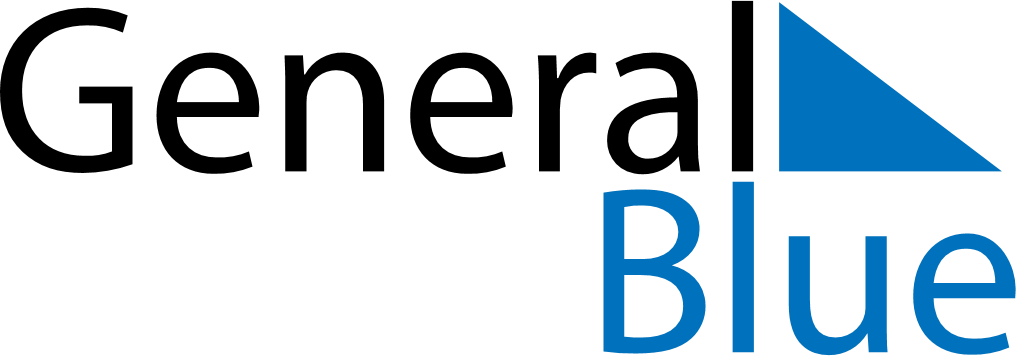 2025 - Q2Faroe Islands2025 - Q2Faroe Islands2025 - Q2Faroe Islands2025 - Q2Faroe Islands2025 - Q2Faroe Islands2025 - Q2Faroe Islands April 2025 April 2025 April 2025MondayTuesdayTuesdayWednesdayThursdayFridaySaturdaySunday11234567889101112131415151617181920212222232425262728292930 May 2025 May 2025 May 2025MondayTuesdayTuesdayWednesdayThursdayFridaySaturdaySunday123456678910111213131415161718192020212223242526272728293031 June 2025 June 2025 June 2025MondayTuesdayTuesdayWednesdayThursdayFridaySaturdaySunday1233456789101011121314151617171819202122232424252627282930Apr 17: Maundy ThursdayJun 9: Whit MondayApr 18: Good FridayApr 20: Easter SundayApr 21: Easter MondayApr 24: Flag DayMay 16: Great Prayer DayMay 29: Ascension DayJun 5: Constitution DayJun 8: Pentecost